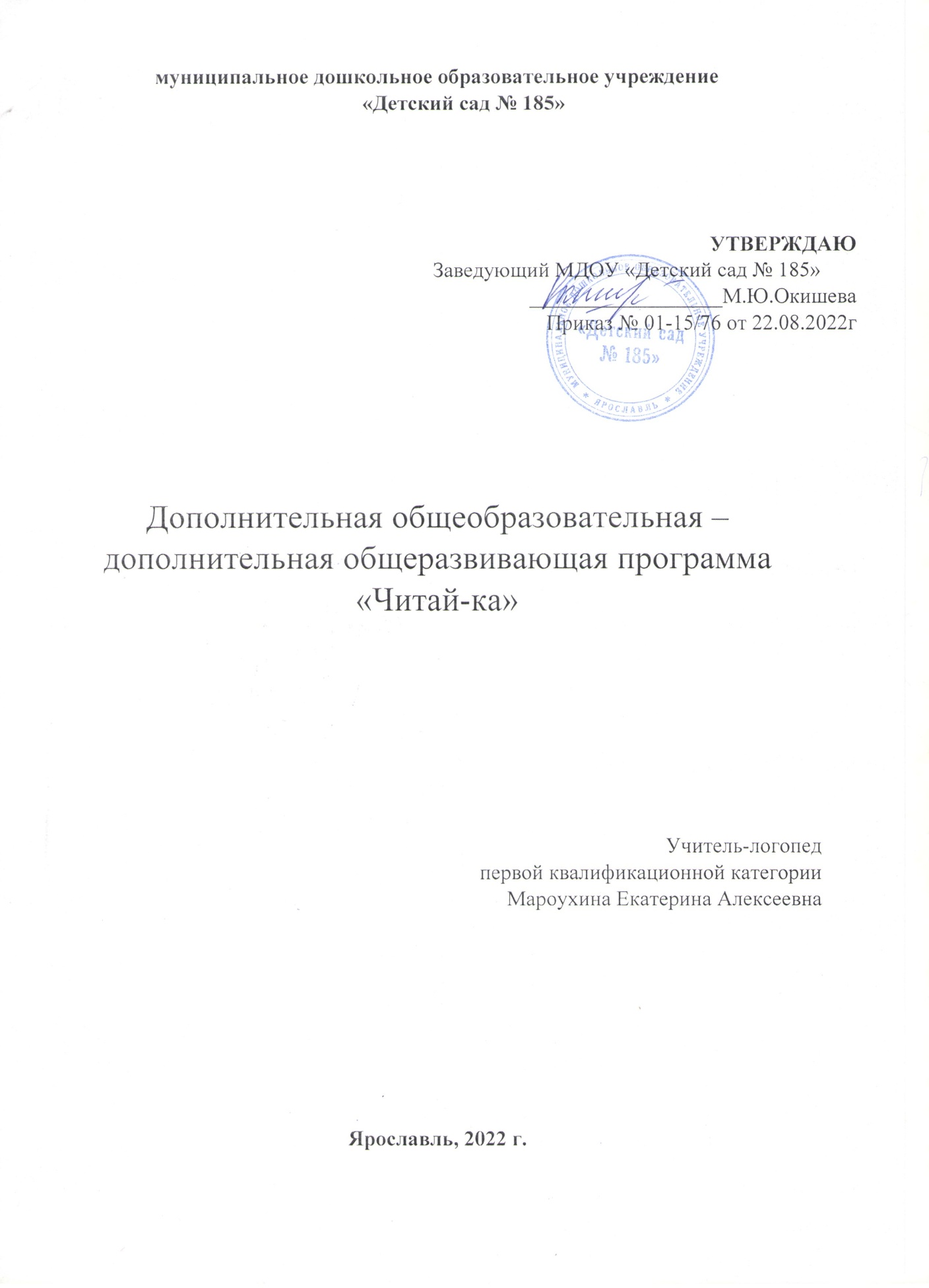 ОглавлениеЦелевой раздел                                   Пояснительная записка_________________________________3Цели и задачи реализации программы_____________________4Характеристика дошкольников с общим недоразвитием речи__5Содержательный разделОписание образовательной деятельности__________________8Календарно-тематическое планирование__________________9Учебный план и календарный учебный график____________18Организационный раздел    1. Материально-техническое обеспечение образовательного процесса ________________________________________________19   2. Контрольно-измерительные материалы___________________20   Используемая литература_______________________________25ЦЕЛЕВОЙ РАЗДЕЛ                                1. ПОЯСНИТЕЛЬНАЯ ЗАПИСКАЧтение – сложный психофизиологический процесс.  Научиться читать не так-то просто. Знать алфавит и складывать буквы в слоги, а слоги в слова, это ещё не всё. Многие так и остаются на уровне складывания слов, не научившись видеть смысл в прочитанном. Обучение чтению является одним из  главных условий успешного   развития личности. Ребёнок, который начал читать в  дошкольном   возрасте  имеет преимущество перед своим не умеющим читать сверстником.Главная задача работы по обучению чтению дошкольников – сделать для ребенка слово, его звуковую оболочку не только ощутимой, но и привлекательной, интересной. Когда дети в игровом, звукоподражательном действии научились различать гласные и согласные звуки, твердые и мягкие согласные, ставится новая задача запомнить знак, которым записывается на письме данный звук. Для более легкого запоминания графических элементов - букв используются следующие приемы работы: конструирование из палочек, карандашей; рисование  на листе бумаги; штриховка; обводка образца буквы. Обучение чтению предполагает научить детей читать на уровне индивидуальных возможностей каждого ребёнка. В то же время проводится и целенаправленная работа по обогащению, активизации речи, пополнению словарного запаса, совершенствованию звуковой культуры, уточнению значений слов и словосочетаний, развитию диалогической речи.Цель данной Программы – научить ребенка свободно ориентироваться в звуковой структуре слова и заложить основы грамоты (первоначальное чтение). Для реализации поставленной цели определены следующие задачи: Формирование у детей первоначальных лингвистических представлений, понимания того, что такое «слово», «предложение», как они строятся, из каких частей состоят; умения проводить звуковой и слоговой анализ слов, делить двухсложные и трехсложные слова  на слоги, составлять слова из слогов.Обучение дошкольников аналитико-синтетическому слиянию слоговых сочетаний – чтению. Развитие мыслительных процессов (элементов анализа, синтеза, сравнения, обобщения, классификации), способности слышать и воспроизводить звуковой образ слова, правильно передавать его звучание.Применение полученных знаний, умений и навыков в познавательной деятельности.Воспитание культуры общения, которая способствует умению излагать свои мысли.Описание места курса в содержании АООП.        Данный коррекционный курс разработан для реализации в условиях группы компенсирующей направленности и является частью программы «Коррекционно-развивающей работы».         Частота занятий - 1 раз в неделю, форма организации – фронтальное занятие. Продолжительность проведения –   30 минут.        Содержание курса тесно связано с содержанием курса «Развитие речи», а также с содержанием индивидуальных и подгрупповых занятий по коррекции звукопроизношения. На занятиях курса «Обучение грамоте» закрепляются навыки правильного произношения звуков, сформированных на индивидуальных занятиях, а также закрепляются навыки употребления грамматических категорий и синтаксических конструкций, сформированных на занятиях по «Развитию речи».3.Характеристика дошкольников с общим недоразвитием речиII уровень                Оральный праксис: у детей наблюдается нарушение объёма, точности, активности, переключаемости движений органов артикуляции, тонких дифференцированных движений языка. Нередко – отказ от выполнения заданий.        Просодика и динамическая сторона речи: темп - медленный, быстрый или нормальный. Ритм до 3-х. Снижена интонационная выразительность. Снижен объём речевого дыхания. Голос – чаще без особенностей.Полиморфное нарушение произношения (нарушены свистящие, шипящие, сонорные группы звуков). Нарушение чёткости, внятности (многочисленные замены, искажения, смешения звуков).        Звуко-слоговая структура слов и фраз - затруднено воспроизведение структуры малознакомых трёхсложных слов, фраз из 3-4 и более слов. Нарушение структуры многочастотных и сложных слов и фраз (часто при сохранении рисунка слова нарушается звуконаполняемость – перестановки, замены звуков и слогов, упрощение сложных слов).        Недоразвитие фонематического восприятия.        Грубое недоразвитие фонематического анализа и синтеза (сложных и простых форм).III уровень        Оральный праксис - незначительно снижен объём и переключаемость движений  языка. Затруднены тонкие дифференцированные движения языком.Просодика и динамическая сторона речи: темп - нормальный, медленный или быстрый. Ритм до 5. Интонация - норма или незначительное снижение интонационной выразительности. Дыхание – без особенностей. Голос – без особенностей.        Полиморфное или мономорфное нарушение произношения. Нарушение дифференциации автоматизированных звуков (смешения, нестойкие замены звуков).           Затруднения в воспроизведении слоговой структуры многочастотных и сложных слов и фраз.        Фонематическое восприятие - сформирована слухо-зрительная и слухо-произносительная дифференциация оппозиционных звуков в словах; но нарушена или затруднена слухо-произносительная дифференциация оппозиционных звуков в слогах.        Недоразвитие фонематического анализа и синтеза (определяют первый и /или последний звук в слове, количество слогов в знакомых 2-3-хсложных словах, но затрудняются определить характеристики звука, количество и последовательность звуков / слов  в слове / предложении).Планируемые результаты освоения коррекционного курса          К целевым ориентирам данной программы относятся следующие характеристики возможных достижений ребёнка.В плане развития просодической стороны речи:       • владеет правильным речевым дыханием;       • владеет мягким голосоведением, может менять высоту голоса;       • способен удерживать заданный ритм и темп речи по подражанию учителю-логопеду и в упражнениях на координацию речи с движением;      • владеет навыками восприятия интонации, может использовать в собственной речи разную интонацию.В плане коррекции произносительной стороны речи:       • активно владеет речевым аппаратом;       • сформированы правильные уклады свистящих, шипящих, аффрикат, йотированных и сонорных звуков;• поставленные звуки автоматизированы в свободной речевой и игровой деятельности;• умеет дифференцировать звуки по участию голоса (С-З), по твёрдости-мягкости (Л-Ль), по месту образования (З-Ж).В плане работы над слоговой структурой слова:       • умеет различать на слух длинные и короткие слова;       • умеет запоминать и воспроизводить цепочки слогов со сменой ударения и интонации, цепочки слогов с разными согласными и одинаковыми гласными, цепочки слогов со стечением согласных;       • усвоил и использует в речи слова различной звуко-слоговой структуры;       • владеет слоговым анализом и синтезом слов, состоящих из одного, двух, трех, четырех слогов (динозавр, температура), может составить слоговую схему слова.В плане овладения элементарными навыками чтения и письма:       • умеет различать на слух гласные и согласные звуки;       • умеет определять место звука в слове (начало, середина, конец слова);       • умеет выделять заданный звук из ряда звуков, слогов, слов;       • умеет выделять ударный звук в слове; • знает буквы, умеет преобразовывать прямые и обратные слоги (СА-АС), одно и двусложные слова (ЛАК-ЛУК, НОГА-РОГА);       • владеет звуковым анализом и синтезом одно и двусложных слов (РАК, ЛИПА);       • умеет составлять и анализировать предложения с простыми предлогами и без предлогов, может составить графическую схему предложения; • умеет печатать буквы, слоги и слова.II. Содержательный разделОписание образовательной деятельности        Обучение грамоте - это сложный процесс, который   включает несколько этапов:Подготовительный этап обученияЦель этапа:  подготовка детей к овладению звуковым анализом слова; формирование основы для дальнейшего овладения детьми грамотой (чтением и письмом).Задачи этапа:- формирование фонематического восприятия (способность воспринимать и различать звуки речи - фонемы);- развитие  элементарных навыков звукового анализа (определение порядка слогов и звуков в слове; выделение основных качественных характеристик звука; определение места звука в слове).Основной этап  обученияЦель этапа - формирование элементарных навыков чтения и первоначальных навыков письма.Задачи этапа:- знакомство со всеми звуками и буквами русского языка;- развитие звуко-буквенного анализа слова;- обучение чтению;- формирование первоначальных навыков письма.В основу данной программы  положены такие дидактические принципы, как переход от простого к сложному, системность и концентричность при изучении материала, который подобран с учетом актуальности той или иной темы для детей старшего и подготовительного к школе  возраста.Занятия  на подготовительном этапе  проходят в форме игры и игровых упражнений с использованием  специальных символов, наглядного материала, игрушек, сказочных персонажей.Для определения позиции звука в слове используются схемы слов и фишки (красного, зеленого и синего цветов), звуковые домики; схемы предложений; широко используются пальчиковые игры, логоритмические упражнения.На основном  этапе  включаются игры с буквами («Наладь букву», «Буква потерялась», ребусы), работа с  карточками – схемами; задания на развитие мелкой моторики, ориентировку на рабочем листе бумаги, печатание букв, слогов и слов.Таким образом, во время занятий у детей, кроме развития элементарных навыков чтения и письма, происходит  всестороннее развитие (умственное развитие, развитие творческих, психофизических процессов), а также развитие  устойчивого интереса к новым знаниям, желание учиться в школе.   КАЛЕНДАРНО - ТЕМАТИЧЕСКОЕ ПЛАНИРОВАНИЕДанное тематическое планирование является примерным, возможны корректировки, исходя из особенностей воспитанников.Учебный план и календарный учебный графикКалендарный учебный графикIII.Организационный раздел1. МАТЕРИАЛЬНО-ТЕХНИЧЕСКОЕ ОБЕСПЕЧЕНИЕ ОБРАЗОВАТЕЛЬНОГО ПРОЦЕССАДемонстрационный материал:Картинки на развитие воздушной струиАртикуляция звуков в графическом изображенииЗвуковые дорожкиПособие «Звуковой домик» «Звуковой паровозик» (позиция звука в слове)«Весёлые звуковички» (гласный, согласный: твёрдый, мягкий звук)Схема характеристики звука«Волшебные домики» (слоговые домики)Наглядный материал «Буквы»Панно «Разрезная азбука»АлфавитПособие «На что похожа буква»Пособие «Лифт» (для чтения слогов)Схемы предложенийДидактические и развивающие игры:Логопедическое лото«Звонкий - глухой»Магнитные кубики «Я сам читаю»Игры с прищепками «Слоги», «Слова»Игры для развития мелкой моторики (мозаика, шнуровки, игры с прищепками, сухой фасолевый бассейн)2. Контрольно-измерительные материалыСистема оценки достижения планируемых результатов.Во время прохождения программы предусмотрены:первичная диагностика;промежуточная диагностика (текущий мониторинг);итоговая диагностика.Первичная и итоговая диагностика осуществляются на индивидуальных логопедических занятиях по протоколу логопедического обследования, на основе которого заполняется логопедическое представление.Промежуточная диагностика по итогам I полугодия отражается в индивидуальном плане логопедической работы с ребенком.КОМПЛЕКС ДИАГНОСТИЧЕСКИХ ЗАДАНИЙ, НАПРАВЛЕННЫХ НА ВЫЯВЛЕНИЕ УРОВНЯ ГОТОВНОСТИ К ОБУЧЕНИЮ ГРАМОТЕ.Диагностический комплекс разработан на основе схемы определения языковой готовности, предложенной М. Р. Львовым, а также диагностических методик Л. Роговик, Е. Овчаровой, А. Венгер, Е. Бугрименко.Каждое задание комплекса оценивается по 3-х бальной системе:3 балла выставляется при высоком уровне развития данного параметра, такая оценка по большинству параметров свидетельствует о высоком уровне готовности детей к обучению.2 балла свидетельствует о среднем уровне развития параметра, а наличие двух баллов по большинству показателей говорит о среднем уровне готовности ребенка к обучению. 1 балл свидетельствует о низком уровне готовности к обучению в школе;0 баллов свидетельствует о неспособности ребёнка справиться с заданием.Задание 1.Цель: обследование степени овладения навыком чтения.(Это задание дополнительное, так как умение читать до начала школьного обучения ни в коем случае не является обязательным.)Материал: карточки с буквами, «Букварь».Текст задания: «Скажи, ты знаешь какие-нибудь буквы? Если ты уже учился читать, почитай вот здесь, пожалуйста». Для чтения можно предложить любой не сложный текст из букваря. Если ребёнок читает пока очень плохо, лучше остановить его; если он читает по слогам в быстром темпе, дать ему возможность прочитать весь рассказ, предложив повторить его, проверяя тем самым осознанность чтения.Оценка выполнения задания:3 балла – слитное или слоговое чтение;2 балла – знает все буквы, пытается читать по слогам;1 балл – побуквенное чтение;0 баллов – не знает всех букв, не читает.Задание 2.Цель: обследование степени овладения навыком слогоделения.Материал: набор слов (весело, море, птицы, кот, школа, тетрадь, карандаш).Текст задания: «Знаешь ли ты, что слова делятся на слоги? Слоги можно считать так (хлопки): мо-ло-ко (или подставив ладонь под подбородок). Давай поиграем: я буду говорить слово, а ты – делить его на слоги и говорить, сколько их».Оценка выполнения задания:3 балла – правильное выполнение задания;2 балла – правильное выполнение задания при помощи учителя (учитель переспрашивает, предлагает попробовать посчитать слоги ещё раз, хорошо подумать);1 балл – множество ошибок при выполнении задания даже с помощью учителя;0 баллов – не умеет делить слова на слоги.Задание 3.Цель: обследование степени овладения навыком выделять в слове ударный слог;Материал: набор слов (к заданию №2).Текст задания: «На какой слог в этом слове падает ударение?»Оценка выполнения задания:3 балла – правильное выполнение задания;2 балла – правильное выполнение задания при помощи учителя (учитель переспрашивает, предлагает попробовать ещё раз, хорошо подумать);1 балл – множество ошибок при выполнении задания даже с помощью учителя;0 баллов – не умеет определять ударный слог.Задание 4.Цель: обследование степени овладения навыком выделять звук, определять его место в слове.Материал: набор слов (сон, носок, слон, голос, место, нос, сумка), карточки с 3 окошками, цветные фишки.Текст задания: «Сейчас я буду называть тебе слова со звуком [с], а ты отмечай на карточке фишкой, где он (в начале, в середине или в конце слова).Оценка выполнения задания:3 балла – правильное выполнение задания;2 балла – правильное выполнение задания при помощи учителя (учитель переспрашивает, предлагает попробовать ещё раз, хорошо подумать);1 балл – множество ошибок при выполнении задания даже с помощью учителя;0 баллов – не умеет определять место звука в слове.Задание 5.Цель: обследование состояния фонематического слуха и восприятия Материал: набор картинок, в названия которых входит заданный звук, картинки, названия которых содержат звуки, близкие к заданному по артикулярно-акустическим признакам, картинки, в названиях которых нет заданного звука. Примерный набор картинок: щука, шкаф, мальчик, бусы, чашка, шишка, жук, ружьё, сова, шапка, карандаш, кошка.Текст задания: «Называй каждую картинку, если в ее названии есть звук [ш], положи эту картинку вот сюда».В ходе выполнения ребенком этого задания важно обращать внимание на следующие моменты: сохраняет ли ребенок инструкцию в процессе работы либо постоянно уточняет, наличие какого звука он должен определять; отбирает ли картинки, в названии которых нет заданного звука; определяет ли наличие заданного звука только в начальной позиции или в позициях начала, середины и конца слова.Если ребенок отобрал только картинки, в названиях которых звук [ш] находится в начальной позиции, учитель говорит ему: «Ты верно выбрал эти картинки, но некоторые ты пропустил и оставил вот здесь. Сейчас послушай, я назову картинки еще раз, а ты будешь говорить - есть звук [ш] или нет».Таким образом, вы спускаетесь на «ступеньку» ниже, предлагая ребенку определить наличие звука, опираясь не на собственное произношение, а на восприятие слова на слух. Учитель должен слегка интонационно выделить звук [ш]: «ш-шапка».Если при первой самостоятельной попытке ребенок отложил наряду с картинками, названия которых содержат звук [ш], картинки, названия которых содержат звук [ж] или [с], также важно прибегнуть к обучающему моменту: «Ты старался, но среди картинок, которые ты выбрал, есть лишние; сейчас я буду называть все отложенные тобой картинки, а ты будешь говорить – есть звук [ш] или нет, можешь после меня повторять слова». При произнесении учитель интонационно выделяет в словах звуки [ш], [ж], [с].Оценка выполнения задания:3 балла - за правильное выполнение задания.2 балла - за самостоятельное выделение звука из начальной позиции и при умении выделить звук в середине и конце слова при помощи учителя; за правильное выполнение задания, но при отсутствии дифференцировок [ш]-[щ].1 балл - за выделение звука только из позиции начала слова даже после введения обучающего элемента.0 6аллов - за невыполнение задания даже с помощью учителя (раскладывает картинки не руководствуясь предложенным принципом).Задание 6.Цель: обследование связной речи Материал: обследование связной речи проводится с помощью серии из четырёх картинок, связанных единым сюжетом. Ребенок должен сам установить последовательность картинок и составить по ним рассказ.Текст задания: «Вот по этим картинкам, если их правильно разложить, можно составить очень интересный рассказ. Ты каждую картинку рассмотри внимательно, потом разложи их так, как ты считаешь нужным, и расскажи мне историю, которую ты по ним придумал».В процессе выполнения этого задания можно оказать такие виды помощи:1. Уточнение задания, если ребенок в течение длительного времени не приступает к выполнению задания: «Где же картинка, на которой нарисовано то, с чего все началось?», «А где картинка, на которой нарисовано продолжение истории?», «Осталась только одна картинка, значит, на ней нарисован конец истории».«Посмотри еще раз внимательно, все ли ты правильно разложил, и расскажи свою историю».2. Если ребенок не может воспользоваться первым видом помощи, постоянно меняет местами картинки и утверждает, что у него все равно ничего не получится, следует перейти ко второму виду помощи, разложив картинки в правильном порядке и предложить ребенку составить рассказ.Оценка выполнения задания:3 балла - за логически верно выстроенный рассказ с правильным речевым оформлением.2 балла - за логически правильный рассказ, но выполненный с небольшими затруднениями в речевом оформлении, проявившимися в трудностях выбора нужного слова, в повторах одних и тех же слов, в неточном выборе слова, в ошибках согласования слов в предложении.1 балл - за рассказ, составленный после помощи учителя, состоящей в раскладывании картинок в необходимой последовательности.Задание 7.Цель: обследование уровня овладения навыком рассказывания, слухоречевой памяти.Текст задания: «Знаешь ли ты какие-нибудь стихотворения? Расскажи!»Оценка выполнения задания:3 балла – знает не менее трёх стихотворений, охотно рассказывает их.2 балла – знает 1-2 стихотворения; стесняется, забывает.1 балл – не знает наизусть, называет только, о чём знает стихотворения.Задание 8.Цель: обследование уровня овладения навыком рассказывания, развития речи.Текст задания: «Знаешь ли ты какие-нибудь сказки? Расскажи!»Оценка выполнения задания:3 балла – охотно рассказывает одну или несколько сказок.2 балла – стесняется, рассказывает сказку не очень удачно.1 балл – не может рассказать сказку, не помнит, называет только, о чём она.Задание 9.Цель: обследование уровня развития словарного запаса.Материал: 5 стандартных взаимозаменяемых наборов слов (ребёнку предъявляется 1 набор из 10 слов).Текст задания: «Представь себе, что ты встретился с иностранцем (человеком из другой страны, который плохо понимает русский язык). И вот он просит тебя объяснить, что обозначает слово «велосипед». Как ты ответишь?Оценка выполнения задания:2 балла – ребёнок даёт определение, которое приближается к научному (то есть в нём содержится указание на род и отдельные видовые признаки).1,5 балла – ребёнок словесно описывает предмет.1 балл – ребёнок понимает значение слова, но своё понимание может выразить лишь с помощью рисования, практических действий или жестов.0 баллов – отсутствует понимание слова. Ребёнок или не знает значение слова, или неправильно объясняет его содержание.Таким образом, максимально возможная оценка по данному тесту составляет 20 баллов.Уровень словарного развития определяется по сумме набранных баллов:Высокий уровень – 12,5 баллов (в сводной таблице соответствует 3 баллам);Средний уровень – 7 – 12 баллов (в сводной таблице соответствует 2 баллам);Низкий уровень – 6,5 баллов (в сводной таблице соответствует 3 баллам).Используемая литератураБелякова Л.И. «Методика развития речевого дыхания у дошкольников с нарушением речи» - М.: Книголюб, 2005Буденная Т.В. «Логопедическая гимнастика» СПб: Детство-пресс,2001Глинка Г.А. Буду говорить, читать и писать правильно.  Жукова Н.С. Букварь.Коноваленко В.В. «Хлоп-топ. Нетрадиционные приемы коррекционной логопедической работы с детьми» - М.: Гном и Д, 2004Коноваленко В.В., Коноваленко С.В. Индивидуально – подгрупповая работа по коррекции звукопроизношения - М.: ГНОМ – ПРЕСС, 1998.Коноваленко В.В., Коноваленко С.В. Фронтальные логопедические занятия - М.: ГНОМ – ПРЕСС, 2000.Костылёва Н.Ю. 200 занимательных упражнений с буквами и звуками для детей 5-6 лет.Кочугова Н.П. Трёхсложные слова с открытыми слогами (картинный материал).Кравченко И.А. Игры и упражнения со звуками и словами.Кузнецова Е.В., Тихонова И.А. «Ступеньки к школе». Обучение грамоте детей с нарушением  речи. Москва, 2000г.Курдвановская Н.В. «Планирование работы логопеда с детьми 5-7 лет» - М.: Сфера, 2007Курдвановская Н.В. «Планирование работы логопеда с детьми 5-7 лет» - М.: Сфера, 2007Лебедева О.В. Научные основы и психологическая помощь детям с ЗПР в системе специального образования Л. С. Выготского. - Нижний Новгород, 2000.Лопухина И. С. Логопедия. Речь. Движение.— М., Дельта,1997.Методические рекомендации «Составление рабочих программ курсов логопедической направленности» / А.В. Мамаева, И.Н. Рейм, Н.В. Ерошина.Милостивенко Л. Методические   рекомендации   по предупреждению ошибок чтения и письма у детей. — СПб.,1995.Основы логопедии: Учеб. пособие для студентов пед. ин-тов по спец. «Педагогика и психология (дошк.)» / Т. Б. Филичева, Н. А. Чевелева, Г. В. Чиркина.Парамонова Л., Головнева Н. Подготовка к школе. - СПб., 1998.Пожиленко Е.А. «Волшебный мир звуков  и слов»  - М.: Владос,2001Примерная адаптированная основная образовательная программа для дошкольников с ТНР /Л. В. Лопатина.Программа  коррекционно-развивающей  работы  в логопедической группе детского сада для  детей  с общим  недоразвитием речи  (с 4 до 7 лет) — СПб., ДЕТСТВО-ПРЕСС, 2007./ Н.В. Нищева.Программа развития и обучения дошкольников «Придумай слово» (под ред. Ушаковой).Рычкова Н.Л. «Логопедическая ритмика» - М.: Гном-пресс, 1998Рычкова Н.Л. «Логопедическая ритмика» - М.: Гном-пресс, 1998.Скворцова И.В. 100 логопедических игр - СПб.: «Нева», 2003.Смирнова И. Логопедический альбом для обследования фонетико-фонематической системы речи.— СПб.: «ДЕТСТВО-ПРЕСС», 2004.Смирнова Л.Н. «Логопедия в детском саду» Занятия с детьми 6-7 лет. Москва, 2004г.Ткаченко Т. А. «Логопедическая тетрадь по развитию фонематического восприятия и звукового анализа». - М.: ГНОМ - ПРЕСС, 2002Тригер Р.Д., Владимирова Е.В. Звуки речи, слова, предложения.-  М.: ГНОМ - ПРЕСС, 2002Успенская Л.Г. Учитесь говорить правильно.Устранение общего недоразвития речи у детей дошкольного возраста/ Т. Филичева, Г. Чиркина.Филичева Т. Б., Чиркина Г. А. Подготовка к школе детей с общим недоразвитием речи в условиях специального детского сада - М., 1993.Хватцев М. Предупреждение и устранение недостатков речи. - СПб., ДЕЛЬТА + КАРО, 2004.№неделиТемаСодержание занятийОКТЯБРЬОКТЯБРЬОКТЯБРЬ1Звук  А. Буква АЗакрепить понятие «гласный звук». Закрепить умение выделять звук А из ряда звуков, слогов и слов. Определение позиции звука в слове. Различение понятий «звук» и «буква».Печатание буквы. Закрепление графо-моторных навыков.2Звук У. Буква УЗакрепить умение выделять звук У  из ряда звуков, слогов и слов.Определение позиции звука в слове.Печатание буквы. Закрепление графо-моторных навыков.Дифференциация звуков А, У по акустическим и артикуляционным признакам.Определение  наличия или отсутствия звука в слове (картинки).Печатание и чтение слов АУ, УА.3Звук И. Буква ИЗакрепить умение выделять звук И  из ряда звуков, слогов и слов.Определение позиции звука в слове.Печатание буквы. Закрепление графо-моторных навыков.Составление предложений по картинкам. Составление схем предложений (Тигр идёт. Кит плывёт. и др.).4Звук Ы. Буква Ы.Закрепить умение выделять звук И  из ряда звуков, слогов и слов.Определение позиции звука в слове.Печатание буквы. Закрепление графо-моторных навыков.Дифференциация звуков Ы, И по артикуляции и звучанию.НОЯБРЬНОЯБРЬНОЯБРЬ1Звук  О. Буква ОЗакрепить умение выделять звук О  из ряда звуков, слогов и слов.Определение позиции звука в слове.Печатание буквы. Закрепление графо-моторных навыков.Чтение слогов и слов.2Звук  Э. Буква Э.Закрепление гласных звуков.Закрепить умение выделять звук Э  из ряда звуков, слогов и слов.Печатание буквы. Закрепление графо-моторных навыков.Дифференциация звуков О, Э по артикуляции и звучанию.Закрепление умения делить слова на слоги. Дать понятие «ударный слог».3Звуки   П-ПЬ.Буква ПЗакрепить умение выделять звук П  из ряда звуков, слогов и слов.Закрепление понятия «согласный звук». Дифференциация понятий «твёрдый согласный звук» и «мягкий согласный звук».Печатание буквы. Закрепление графо-моторных навыков.Разгадывание ребусов - печатание и чтение слогов.Чтение и звуковой анализ обратных слогов АП, ОП, УП, ИП.4Звуки М-МЬ.Буква МЗакрепить умение выделять звук М  из ряда звуков, слогов и слов.Дифференциация понятий «твёрдый согласный звук» и «мягкий согласный звук». Определение позиции звука в слове.Печатание буквы. Закрепление графо-моторных навыков.Разгадывание ребусов - печатание и чтение слогов.Чтение и звуковой анализ обратных и прямых слогов АМ, ОМ, УМ, ЭМ, ИМ, ЫМ, МА, МО, МУ, МЫ, МИ.5Звуки Б-БЬ.Буква БДифференциация звуков Б-П, БЬ-ПЬЗакрепить умение выделять звук Б  из ряда звуков, слогов и слов.Определение позиции звука в слове.Упражнение в чтении и звуковом анализе слогов БА, БО, БУ, БЫ, БИ.Печатание буквы. Закрепление оптико-пространственного образа буквы.Закрепить умение дифференцировать звуки по твердости и мягкости, по глухости и звонкости. Чтение и анализ  односложных слов БИМ, БОМ. Закрепление понятия «слово».ДЕКАБРЬДЕКАБРЬДЕКАБРЬ1Звуки Т-ТЬ.Буква ТЗакрепить умение выделять звук Т  из ряда звуков, слогов и слов.Определение позиции звука в слове.Печатание буквы. Закрепление графо-моторных навыков.Упражнение в чтении и звуковом анализе слогов ТЫ, АТ, ТИ.Закрепить умение дифференцировать звуки по твердости и мягкости. Чтение и анализ  двусложных слов ТОМА, ТИМА.  Дифференциация звуков П, Т по артикуляции и звучанию.2Звуки Д-ДЬ.Буква Д.Закрепить умение выделять звук Д  из ряда звуков, слогов и слов.Определение позиции звука в слове.Печатание буквы. Закрепление графо-моторных навыков.Закрепить умение дифференцировать звуки по твердости и мягкости. Упражнение в печатании, чтении и звуко-слоговом анализе  слов ДЫМ, ДИМА. Определение «ударного гласного звука».  Закрепить умение дифференцировать звуки Т, Д по глухости и звонкости (картинки).Разгадывание ребусов - подобрать слог к картинкам.3Звуки Н-НЬ.Буква НЗакрепить умение выделять звук Н  из ряда звуков, слогов и слов.Определение позиции звука в слове.Печатание буквы. Закрепление графо-моторных навыков. Закрепление оптико-пространственного образа буквы.Закрепление умения делить слова на слоги. Анализ, синтез и чтение  слова НИНА.Дифференциация звуков М, Н по артикуляции и звучанию.4Звуки В-ВЬ.Буква В.Закрепить умение выделять звук В  из ряда звуков, слогов и слов.Определение позиции звука в слове.Печатание буквы. Закрепление графо-моторных навыков. Закрепление оптико-пространственного образа буквы.Упражнение в печатании, чтении и составлении звуковых схем слогов и слов ВА, ВО, ВУ, ВЫ, ВИ, ВОВА, ВИНТ.Закрепление умения разгадывать ребус - составлять слово по первым звукам  данных слов.ЯНВАРЬЯНВАРЬЯНВАРЬ1КАНИКУЛЫКАНИКУЛЫ2Звуки Ф-ФЬ.Буква ФЗакрепить умение выделять звук Ф  из ряда звуков, слогов и слов.Определение позиции звука в слове. Закрепление умения делить слова на слоги, ставить знак ударения.Печатание буквы. Закрепление графо-моторных навыков. Закрепление оптико-пространственного образа буквы.Чтение и составление схем слогов АФ, ОФ, УФ, ЫФ, ИФ, ФА, ФО, ФУ, ФЫ, ФИ.Упражнение «Вставь пропущенные буквы».3Звуки  К-КЬ.Буква К.Закрепить умение выделять звук К  из ряда звуков, слогов и слов.Определение позиции звука в слове. Закрепление умения делить слова на слоги, ставить знак ударения.Печатание буквы. Закрепление графо-моторных навыков. Закрепление оптико-пространственного образа буквы.Закрепление  звуко-буквенного анализа и синтеза слогов и слов АК, КА, ОК, КО, УК, КУ, ИК, КИ, КОТ, КИТ.Упражнение в соотнесении печатного слова и картинки.4Звуки Г-ГЬ.Буква  ГЗакрепить умение выделять звук Г  из ряда звуков, слогов и слов.Определение позиции звука в слове.Печатание буквы. Закрепление графо-моторных навыков. Закрепление оптико-пространственного образа буквы.Закрепление  звуко-буквенного анализа и синтеза слов ВАГОН, НОГИ. Закрепление умения делить слова на слоги, ставить знак ударения.Упражнение в соотнесении прочитанного слога  и картинки, в названии которой он  «спрятался». Составление предложений с предложенными словами.ФЕВРАЛЬФЕВРАЛЬФЕВРАЛЬ1Звуки Х-ХЬ.Буква ХЗакрепить умение выделять звук Х  из ряда звуков, слогов и слов.Печатание буквы. Закрепление графо-моторных навыков. Закрепление оптико-пространственного образа буквы.Закрепление  звуко-буквенного анализа и синтеза слогов и слов АХ, ХА, ОХ, ХО, УХ, ХУ, ИХ, ХИ, МУХА, МУХИ. Закрепление умения делить слова на слоги, ставить знак ударения.Упражнение в соотнесении печатного слова и картинки.Дифференциация звуков К, Х по артикуляции или акустическим признакам.2Звук Й. Буква ЙЗакрепить умение выделять звук Й  из ряда звуков, слогов и слов.Закрепление умения делить слова на слоги, ставить знак ударения, определять позицию звука в слове.Печатание буквы. Закрепление графо-моторных навыков. Закрепление оптико-пространственного образа буквы.Чтение и составление схем слогов ОЙ, АЙ, МАЙ.Упражнение «Вставь пропущенные буквы».3 Буква ЯПознакомить с буквой Я. Смягчение согласных, стоящих перед буквой Я.Печатание буквы. Закрепление графо-моторных навыков. Закрепление оптико-пространственного образа буквы.Упражнение «Вставь пропущенные буквы».Упражнение в чтении слогов и слов с буквой Я.4Буква ЕПознакомить с буквой Е. Смягчение согласных, стоящих перед буквой Е.Печатание буквы. Закрепление графо-моторных навыков. Закрепление оптико-пространственного образа буквы.Упражнение «Вставь пропущенные буквы».Упражнение в чтении слогов и слов с буквой Е.МАРТМАРТМАРТ1Звуки С-СЬ.Буква СЗакрепить умение выделять звук С  из ряда звуков, слогов и слов.Закрепить умение определять позицию звука в слове.Печатание буквы. Закрепление графо-моторных навыков. Закрепление оптико-пространственного образа буквы.Упражнение в печатании, чтении и звуковом анализе слогов и слов СА, ОС, СИ, ОСЫ, ГУСИ, СОВЫ. Закрепление умения делить слова на слоги, ставить знак ударения.Упражнение «Вставь пропущенные буквы».Упражнение в чтении и соотнесении слов и предложений с картинками.2Звуки З-ЗЬ.Буква ЗЗакрепить умение выделять звук З  из ряда звуков, слогов и слов.Закрепить умение определять позицию звука в слове.Печатание буквы. Закрепление графо-моторных навыков. Закрепление оптико-пространственного образа буквы.Закрепление  звуко-буквенного анализа и синтеза слогов и слов  ИЗ, ЗИ, ЗЫ, ЗОНТ, ЗИМА.Упражнение в печатании и чтении слогов с буквой З.Разгадывание ребуса - составить слово по первым звукам данных слов.Упражнение в чтении и соотнесении слов и предложений с картинками.3Звук Ц. Буква ЦЗакрепить умение выделять звук Ц  из ряда звуков, слогов и слов.Закрепить умение определять позицию звука в слове.Печатание буквы. Закрепление графо-моторных навыков. Закрепление оптико-пространственного образа буквы.Закрепить умение подбирать слоги к данной звуковой схеме.Закрепление  звуко-буквенного анализа и синтеза слов ЗАЙЦЫ, СИНИЦА.Упражнение «Вставь пропущенные буквы».Упражнение в чтении и соотнесении слов и предложений с картинками.Дифференциация свистящих звуков С, З, Ц по акустическим признакам - «Помоги пассажирам найти свои вагончики».4Звуки Р-РЬ.Буква Р.Закрепить умение выделять звук Р  из ряда звуков, слогов и слов.Закрепить умение определять позицию звука в слове.Печатание буквы. Закрепление графо-моторных навыков. Закрепление оптико-пространственного образа буквы.Упражнение в печатании, чтении и звуковом анализе слогов РА, РО, РУ, РЫ, АР, РИ, РЕ, РЯ.Закрепление  умение выполнять звуко-буквенный анализ и синтез слов РАК, ГИРИ.Упражнение «Вставь потерянные буквы».Упражнение в чтении и соотнесении предложений с картинками.5Звуки Л-ЛЬ.Буква ЛЗакрепить умение выделять звук Л  из ряда звуков, слогов и слов.Закрепить умение определять позицию звука в слове, дифференцировать мягкий и твёрдый звук.Печатание буквы. Закрепление графо-моторных навыков. Закрепление оптико-пространственного образа буквы.Упражнение в печатании и чтении слогов АЛ, ОЛ, УЛ, ЫЛ, ИЛ, ЕЛ, ЯЛ, ЛА, ЛО, ЛУ, ЛЫ, ЛИ, ЛЕ, ЛЯ.Закрепление  умения выполнять звуко-буквенный анализ и синтез слов ВОЛК, ЛИСА.Упражнение «Вставь пропущенные буквы».Упражнение в чтении и соотнесении слов с картинками.Дифференциация звуков Р, Л по артикуляции и акустическим признакам - «Помоги пассажирам найти свои вагончики».АПРЕЛЬАПРЕЛЬАПРЕЛЬ1Буква ЁПознакомить с буквой Ё. Смягчение согласных, стоящих перед буквой Ё.Печатание буквы. Закрепление графо-моторных навыков. Закрепление оптико-пространственного образа буквы.Упражнение «Впиши потерянные буквы».Упражнение в чтении слогов и слов с буквой Ё.2Буква ЮПознакомить с буквой Ю. Смягчение согласных, стоящих перед буквой Ю.Печатание буквы. Закрепление графо-моторных навыков. Закрепление оптико-пространственного образа буквы.Упражнение «Впиши потерянные буквы».Упражнение в чтении слогов и слов с буквой Ю.3Звук Ш. Буква ШЗакрепить умение выделять звук Ш из ряда звуков, слогов и слов.Закрепить умение определять позицию звука в слове.Печатание буквы. Закрепление графо-моторных навыков. Закрепление оптико-пространственного образа буквы.Закрепить умение подбирать слоги к данной звуковой схеме.Закрепление  умения выполнять звуко-буквенный анализ и синтез слов ДУШ, ШУБА.Разгадывание ребусов - составить слова по последним звукам данных слов и найти картинки-отгадки.Упражнение «Впиши пропущенную букву».Упражнение в чтении и соотнесении слов и предложений с картинками.Дифференциация звуков С, Ш по артикуляции и акустическим признакам - «Помоги пассажирам найти свои вагончики».4Звук Ж. Буква ЖЗакрепить умение выделять звук Ж из ряда звуков, слогов и слов.Закрепить умение определять позицию звука в слове.Печатание буквы. Закрепление графо-моторных навыков. Закрепление оптико-пространственного образа буквы.Закрепление  умения выполнять звуко-буквенный анализ и синтез слов ЖУК, ПИЖАМА.Упражнение в чтении и соотнесении слов и предложений с картинками.Познакомить с правилом написания слогов ЖИ-ШИ. Упражнение в печатании слогов ШИ и ЖИ.Упражнение в чтении и соотнесении слов с картинками.Дифференциация звуков З, Ж по артикуляции и акустическим признакам - «Найди рисунки Жени и Зои».МАЙМАЙМАЙ1Звук Ч. Буква ЧЗакрепить умение выделять звук Ч из ряда звуков, слогов и слов.Закрепить умение определять позицию звука в слове.Печатание буквы. Закрепление графо-моторных навыков. Закрепление оптико-пространственного образа буквы.Упражнение в печатании и чтении слогов с буквой Ч.Закрепление  умения выполнять звуко-буквенный анализ и синтез слов ЧАЙ, БОЧКА, ВРАЧ.Упражнение в чтении и соотнесении слов и предложений с картинками.Дифференциация звуков Ть, Ч по артикуляции и акустическим признакам - «Помоги тигрёнку и черепашке найти свои шарики».2Звук Щ. Буква Щ.Закрепить умение выделять звук Щ из ряда звуков, слогов и слов.Закрепить умение определять позицию звука в слове.Печатание буквы. Закрепление графо-моторных навыков. Закрепление оптико-пространственного образа буквы.Упражнение в печатании и чтении слогов с буквой Щ.Закрепление  умения выполнять звуко-буквенный анализ и синтез слов ЩУКА, ЩИТ.Упражнение в чтении и соотнесении слов и предложений с картинками.Дифференциация звуков Щ, Ч по артикуляции и акустическим признакам - «Помоги щенку и черепашке найти свои шарики».3Мягкий знак.Познакомить с буквой Ь и функцией смягчения и разделения.Печатание буквы. Закрепление графо-моторных навыков. Закрепление оптико-пространственного образа буквы.Звуко-буквенный анализ и синтез слов КОНЬ, ГУСЬ, ПАЛЬТО. Сравнение количества звуков и букв в каждом слове.Упражнение в чтении и соотнесении слов с картинками.Упражнение в чтении слогов и слов с разделительным Ь.4Твердый знак.Познакомить с буквой Ъ и функцией разделения.Печатание буквы. Закрепление графо-моторных навыков. Закрепление оптико-пространственного образа буквы.Упражнение в печатании, чтении и сравнении слов СЕЛ - СЪЕЛ; СЪЕЛ - СЪЕЛА.Дифференциация Ь и Ъ - вставь пропущенные буквы и прочитай слова.5ПовторениеЗакрепление пройденного материала: разгадывание кроссворда, ребусов, составление предложений по предложенной схеме.Раздел программыКоличество часов Изучение гласных звуков6Изучение согласных звуков21Изучение йотированных звуков3Изучение разделительных знаков2Итого                                          32Дата начала занятийДата окончания занятийКоличество учебных недельКоличество учебных днейКоличество учебных часовРежим занятий01октября31 мая32 недели32 дня32 часа1 раз в неделю